		Agreement			Concerning the Adoption of Harmonized Technical United Nations Regulations for Wheeled Vehicles, Equipment and Parts which can be Fitted and/or be Used on Wheeled Vehicles and the Conditions for Reciprocal Recognition of Approvals Granted on the Basis of these United Nations Regulations*(Revision 3, including the amendments which entered into force on 14 September 2017)_________		Addendum 74 –UN Regulation No. 75		Revision 2 - Amendment 4Supplement 17 to the original version of the Regulation – Date of entry into force: 10 October 2017		Uniform provisions concerning the approval of pneumatic tyres for L-category vehiclesThis document is meant purely as documentation tool. The authentic and legal binding texts is: 	ECE/TRANS/WP.29/2017/8 (1622733)._________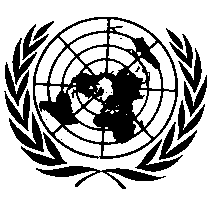 UNITED NATIONSParagraph 1., amend to read:		"1.		Scope	This Regulation applies to new pneumatic tyres* for vehicles of category L.1,2 However, it does not apply to tyre types designed exclusively for the "off-road" use, which are marked "NHS" (Not for Highway Service) and to tyre types designed exclusively for competitions.*  For the purpose of this Regulation "tyres" means "pneumatic tyres"."Paragraph 2.1., amend to read:"2.1.	"Type of tyre" means a category of tyres  which do not differ in such essential characteristics as:(a)	The manufacturer's name;(b)	Tyre-size designation;(c)	Category of use (normal: for normal highway service; snow, moped, all terrain (AT), special: for special application such as on- and off-road);(d)	Structure (diagonal or bias-ply, bias-belted, radial);(e)	Speed category symbol;(f)	Load-capacity index;(g)	Tyre cross-section."Insert a new paragraph 2.2., to read:"2.2.	"Manufacturer" means the person or body who is responsible to the Type Approval Authority (TAA) for all aspects of the type-approval and for ensuring the conformity of production."Insert a new paragraph 2.3., to read:"2.3.	"Brand name/trademark" means the identification of the brand or trademark as defined by the tyre manufacturer and marked on the sidewall(s) of the tyre. The brand name/trademark may be the same as that of the manufacturer."Insert a new paragraph 2.4., to read:"2.4.	"Trade description/commercial name" means an identification of a range of tyres as given by the tyre manufacturer. It may coincide with the brand name/trademark."Paragraphs 2.2. to 2.2.3., renumber as paragraphs 2.5. to 2.5.3. and in these renumbered paragraphs, replace "pneumatic tyre" by "tyre".Paragraph 2.2.4., amend to read:"2.5.4.	"Reinforced" describes a tyre designed to operate at higher loads and higher inflation pressures than the corresponding standard tyre."Paragraphs 2.3. to 2.33.2., renumber as paragraphs 2.6. to 2.36.2. and in these renumbered paragraphs, replace "pneumatic tyre" by "tyre".Paragraph 2.33.3., renumber and amend to read:"2.36.3.	For speeds above 210 km/h but not exceeding 270 km/h, the maximum load rating must not exceed the percentage of the mass, associated with the load capacity index of the tyre, indicated in the table below with reference to the speed category symbol of the tyre and the maximum design speed of the vehicle to which the tyre is to be fitted:"Paragraphs 2.33.4. and 2.34., renumber as paragraphs 2.36.4. and 2.37. Paragraph 3.1., amend to read:"3.1.	Tyres submitted for approval shall bear on at least one sidewall the following markings:3.1.1.	The manufacturer’s name or the Brand name/trademark;"Insert a new paragraph 3.1.2., to read:"3.1.2.	The trade description/commercial name (see paragraph 2.4. of this Regulation). However, the trade description is not required when it coincides with the brand name/trademark."Paragraph 3.1.2., renumber and amend to read:"3.1.3.		The tyre-size designation;"Paragraphs 3.1.3. to 3.1.3.3., renumber as paragraphs 3.1.4. to 3.1.4.3.Paragraphs 3.1.4. and 3.1.5., renumber and amend to read:"3.1.5.	An indication of the tyre's speed category symbol;3.1.6.	The load-capacity index;"Paragraphs 3.1.6. to 3.1.15., renumber as paragraphs 3.1.7. to 3.1.16.Paragraphs 4.1. to 4.1.2., amend to read:"4.1.	The application for approval of a type of tyre with regard to this Regulation shall be submitted by the tyre manufacturer or by his duly accredited representative. It shall specify:4.1.1.	The tyre-size designation;4.1.2.	The manufacturer’s name;4.1.2.1.	The brand name(s)/trademark(s);4.1.2.2.	The trade description(s)/commercial name(s)."Paragraph 4.1.3., amend to read:"4.1.3.	The category of use (normal, snow, moped, all-terrain (AT), special);"Paragraph 4.1.8., amend to read:"4.1.8.	Whether the tyre is "standard" or "reinforced";"Paragraph 5.1., replace "pneumatic tyre" by "tyre".Paragraph 5.2., amend to read:"5.2.	An approval number shall be assigned to each type approved. Its first two digits (at present 00) shall indicate the series of amendments incorporating the most recent major technical amendments made to the Regulation at the time of issue of the approval. The same Contracting Party shall not assign the same number to another tyre type covered by this Regulation."Paragraph 5.3., amend to read:"5.3.	Notice of approval or of extension or of refusal or withdrawal of approval or production definitively discontinued of a type of tyre pursuant to this Regulation shall be communicated to the Parties to the 1958 Agreement applying this Regulation, by means of a form conforming to the model in Annex 1 to this Regulation."Paragraphs, 5.4., 6.1.3., 6.2.1., 6.3.3.1., as well as in the title of paragraphs 7., 7.1., 7.1.1., 9.1 and 10., replace "pneumatic tyre" by "tyre".Paragraph 11., amend to read:"11.	Names and addresses of Technical Services responsible for conducting approval tests, of test laboratories and of Type Approval Authorities11.1.	The Contracting Parties to the 1958 Agreement which apply this Regulation shall communicate to the United Nations Secretariat the names and addresses of the Technical Services responsible for conducting approval tests and, where applicable, of the approved test laboratories and of the Type Approval Authorities which grant approval and to which forms certifying approval, or extension of approval, or refusal of approval or withdrawal of approval or production definitively discontinued, issued in other countries, are to be sent.11.2.	The Contracting Parties to the 1958 Agreement which apply this Regulation may designate laboratories of tyre manufacturers as approved test laboratories.11.3.	Where a Contracting Party to the 1958 Agreement applies paragraph 11.2. above, it may, if it so desires, be represented at the tests by one or more persons of its choice."Annex 1, amend to read:		"Communication… of a type of tyre for motor cycles and mopeds pursuant to UN Regulation No. 75"Item 1., amend to read:"1.	Manufacturer's name and address:	"Item 2., amend to read:"2.	Tyre type designation3: .	2.1.	Brand name(s)/trademark(s): 	2.2.	Trade description(s)/commercial name(s):		3	A list of brand name(s)/trademark(s) or trade description(s)/commercial name(s) may be annexed to this communication."Delete item 3.Items 4. to 5.1., renumber as items 3. to 4.1.Item 5.2., renumber and amend to read:"4.2.	Category of use: normal/snow/moped/all terrain (AT)/special2"Items 5.3 to 14., renumber as items 4.3. to 13.Annex 2, amend to read:"…The above approval mark affixed to a tyre shows that the type of tyre concerned has been approved in the Netherlands (E 4) pursuant to UN Regulation No. 75 under approval number 022439.…"Annex 3, amend to read:"…These markings define a tyre:…"Annex 6, amend to read:		"Method of measuring tyres…"Replace the table in paragraph 1. with: ""Annex 7 Paragraph 1.2., amend to read:"1.2.	Inflate the tyre to the appropriate pressure given in the following table:Testing inflation pressure		For speeds above 240 km/h, the test pressure is 3.20 bar (320 kPa).		For other types of tyre, inflate to the pressure specified by the manufacturer."Annex 9 Paragraph 3.4.1., amend to read:"3.4.1.	Road tyres in bias and bias-belted construction."E/ECE/324/Rev.1/Add.74/Rev.2/Amend.4−E/ECE/TRANS/505/Rev.1/Add.74/Rev.2/Amend.4E/ECE/324/Rev.1/Add.74/Rev.2/Amend.4−E/ECE/TRANS/505/Rev.1/Add.74/Rev.2/Amend.47 December 2017Maximum speed (km/h)***Maximum Load Rating (%)Maximum Load Rating (%)Maximum speed (km/h)***Speed Category Symbol VSpeed Category Symbol W**210100100220951002309010024085100250(80)*95260(75)*85270(70)*75*	Applicable only to tyres identified by means of letter code "V" within the size designation 	and up to the maximum speed specified by the tyre manufacturer.**	Applicable also to tyres identified by means of letter code "Z" within the size designation.***	For intermediate speeds linear interpolation of maximum load rating is allowed.*	Applicable only to tyres identified by means of letter code "V" within the size designation 	and up to the maximum speed specified by the tyre manufacturer.**	Applicable also to tyres identified by means of letter code "Z" within the size designation.***	For intermediate speeds linear interpolation of maximum load rating is allowed.*	Applicable only to tyres identified by means of letter code "V" within the size designation 	and up to the maximum speed specified by the tyre manufacturer.**	Applicable also to tyres identified by means of letter code "Z" within the size designation.***	For intermediate speeds linear interpolation of maximum load rating is allowed.Tyre versionTyre versionSpeed category symbolInflation PressureInflation PressureTyre versionTyre versionSpeed category symbolbarkPaStandardStandardF, G, J, K, L, M, N, P, Q, R,S2.25225StandardStandardT, U, H, V, W2.80280ReinforcedReinforcedF to P2.80280ReinforcedReinforcedQ, R, S, T, U, H, V, W3.30330Motor cycle Derivatives14PRF to M3.50350Motor cycle Derivatives16PRF to M4.00400Motor cycle Derivatives18PRF to M4.50450MopedStandardB2.25225MopedReinforcedB2.80280All Terrain (AT)all0.2525All Terrain (AT)all0.3535All Terrain (AT)all0.4545Tyre versionTyre versionSpeed Category symbolInflation pressureInflation pressureTyre versionTyre versionSpeed Category symbolbarkPaStandardStandardF, G, J, K2.50250StandardStandardL, M, N, P2.50250StandardStandardQ, R, S3.00300StandardStandardT, U, H, V3.50350ReinforcedReinforcedF, G, J, K, L, M, N, P3.30330ReinforcedReinforcedQ, R, S, T, U, H, V3.90390Motor cycle
Derivatives14PRF, G, J, K, L, M3.70370Motor cycle
Derivatives16PRF, G, J, K, L, M4.50450Motor cycle
Derivatives18PRF, G, J, K, L, M5.20520MopedStandardB2.50250MopedReinforcedB3.00300All Terrain (AT)all0.2525All Terrain (AT)all0.3535All Terrain (AT)all0.45451	From the date of entry into force of Supplement 8 to this Regulation no new approvals for these tyres should be issued pursuant to UN Regulation No. 75. These tyre sizes are now included in UN Regulation No. 106.1	From the date of entry into force of Supplement 8 to this Regulation no new approvals for these tyres should be issued pursuant to UN Regulation No. 75. These tyre sizes are now included in UN Regulation No. 106.1	From the date of entry into force of Supplement 8 to this Regulation no new approvals for these tyres should be issued pursuant to UN Regulation No. 75. These tyre sizes are now included in UN Regulation No. 106.1	From the date of entry into force of Supplement 8 to this Regulation no new approvals for these tyres should be issued pursuant to UN Regulation No. 75. These tyre sizes are now included in UN Regulation No. 106.1	From the date of entry into force of Supplement 8 to this Regulation no new approvals for these tyres should be issued pursuant to UN Regulation No. 75. These tyre sizes are now included in UN Regulation No. 106.Speed category symbolTyre versionInflation pressureInflation pressurebarkPaP/Q/R/Sstandard2.5250T and abovestandard2.9290